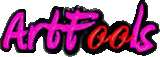  Αστική μη Κερδοσκοπική Εταιρεία                για τον Πολιτισμό.Σκοπάδων 9 – Λάρισα 41335www.artfools.gr  - www.artfoolsvideofestival.gr e-mail: all.artfool@gmail.com 7o  Μαθητικό Φεστιβάλ ταινιών μικρού μήκους Λάρισας. « Μαθητές – Νέοι Βιντεοραματιστές»* Το  Μαθητικό Φεστιβάλ ταινιών μικρού μήκους Λάρισας θα διεξαχθεί για 7η  συνεχή χρονιά στη Λάρισα, στις 7 και 8 Μαρτίου 2015 στο πλαίσιο του artfools/Διεθνούς Κινηματογραφικού Φεστιβάλ Λάρισας, που θα γίνει από 27 Φεβρουαρίου έως 8 Μαρτίου 2015. * Το Μαθητικό Φεστιβάλ ταινιών μικρού μήκους Λάρισας, διοργανώνεται από την artfools , υπό την αιγίδα της Περιφέρειας Θεσσαλίας – Περιφερειακή Ενότητα Λάρισας, με τη συνεργασία του Πανεπιστημίου Θεσσαλίας, του ΤΕΙ Λάρισας, και  του Γαλλικού Ινστιτούτου Λάρισας.  * Οι μαθητές  όλων των βαθμίδων , μπορούν να συμμετάσχουν, ατομικά, συλλογικά ή και κατά σχολείο, με μια ή δύο ταινίες μυθοπλασίας διάρκειας μέχρι και 15 λεπτά.* Η θεματολογία της  ταινίας είναι ελεύθερη και καλούνται μέσα από αυτή οι μαθητές να εκφράσουν τη φαντασία τους, τον προβληματισμό τους, την αντίδραση αλλά και την πρότασή τους για τα θέματα που απασχολούν τη μαθητική και την κοινωνική τους ζωή, εκφράζοντας την πραγματικότητα μέσα στην οποία ζουν.Το  7ο Μαθητικό Φεστιβάλ είναι  Πανελλήνιο και διαγωνιστικό.* Τις Μαθητικές ταινίες θα  αξιολογήσει κριτική επιτροπή αποτελούμενη από άτομα με κινηματογραφική πείρα και γνώσεις πάνω στο αντικείμενο,με τη συμμετοχή και μαθητών. Η κριτική επιτροπή θα ανακοινωθεί μια εβδομάδα πριν το Φεστιβάλ.* Η προθεσμία συμμετοχής λήγει στις 31 Δεκεμβρίου 2014.
Η αίτηση συμμετοχής μαζί με την ταινία θα σταλούν στη διεύθυνση:   Μανιακίου 25 Λάρισα .Τ.Κ. 41336 με την ένδειξη: Για το Μαθητικό Φεστιβάλ ταινιών μικρού μήκους.
Πληροφορίες στα: www.artfools.gr και στο www.artfoolsvideofestival.gr
Επικοινωνία: artfools.mathitiko@gmail.com Ειδικότερα οι όροι συμμετοχής στο Φεστιβάλ είναι:΄Οροι συμμετοχής:* Κάθε μαθητής,ομάδα, ή σχολείο μπορεί να συμμετάσχει με μια ή δύο ταινίες, διάρκειας η κάθε μία έως και 15 λεπτά.
* Η ταινία πρέπει να συνοδεύεται από 2 φωτογραφίες του δημιουργού ή άλλων συντελεστών της ταινίας.* Η ταινία θα αποσταλεί σε μορφή DVD σε αρχείο α) αρχείο mpeg-2 ή mpeg-4 β) DVD-Video format unlocked ,σε δύο (2) αντίγραφα.Επίσης δίνεται η δυνατότητα αποστολής της ταινίας ηλεκτρονικά στη διεύθυνση : artfools.mathitiko@gmail.com . 
* Οι ταινίες που θα προβληθούν επιλέγονται από 5/μελή ανεξάρτητη κριτική επιτροπή και θα αναρτηθούν στο site: www.artfoolsvideofestival.gr
* Τα κριτήρια επιλογής είναι η πρωτοτυπία του θέματος, η ευρηματικότητα των κινηματογραφικών μέσων και η ευκρίνεια στον ήχο και την εικόνα.
* Οι αποστελλόμενες ταινίες δεν επιστρέφονται.
*Η oργανωτική επιτροπή έχει τη δυνατότητα να προβάλει την ταινία και σε άλλες διοργανώσεις , χωρίς την άδεια του δημιουργού και πάντα χωρίς εμπορικό σκοπό .
*Η οργανωτική επιτροπή έχει τη δυνατότητα να αναβάλει ή και να ματαιώσει το Φεστιβάλ για λόγους που θα ανακοινωθούν έγκαιρα.
Βραβεία: Θα απονεμηθούν τρία βραβεία. Α΄,Β΄Γ΄βραβείο και ειδικές διακρίσεις κατά την κρίση της επιτροπής.